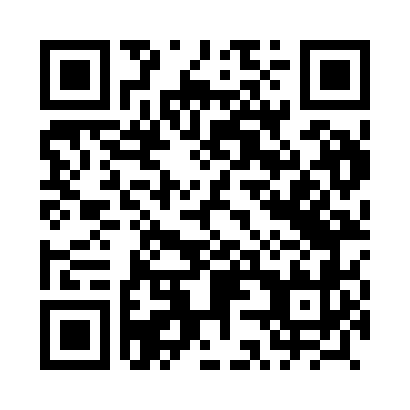 Prayer times for Okrajki, PolandWed 1 May 2024 - Fri 31 May 2024High Latitude Method: Angle Based RulePrayer Calculation Method: Muslim World LeagueAsar Calculation Method: HanafiPrayer times provided by https://www.salahtimes.comDateDayFajrSunriseDhuhrAsrMaghribIsha1Wed2:465:1212:365:428:0110:162Thu2:435:1012:365:438:0210:193Fri2:395:0812:365:448:0410:224Sat2:365:0612:365:458:0610:255Sun2:325:0512:355:468:0710:286Mon2:295:0312:355:478:0910:317Tue2:255:0112:355:488:1010:348Wed2:214:5912:355:498:1210:389Thu2:214:5812:355:508:1310:4110Fri2:204:5612:355:518:1510:4311Sat2:194:5512:355:528:1610:4312Sun2:194:5312:355:538:1810:4413Mon2:184:5212:355:548:1910:4514Tue2:174:5012:355:558:2110:4515Wed2:174:4912:355:558:2210:4616Thu2:164:4712:355:568:2410:4617Fri2:164:4612:355:578:2510:4718Sat2:154:4512:355:588:2710:4819Sun2:154:4312:355:598:2810:4820Mon2:144:4212:356:008:2910:4921Tue2:144:4112:356:008:3110:5022Wed2:134:4012:366:018:3210:5023Thu2:134:3812:366:028:3310:5124Fri2:124:3712:366:038:3510:5125Sat2:124:3612:366:038:3610:5226Sun2:124:3512:366:048:3710:5327Mon2:114:3412:366:058:3810:5328Tue2:114:3312:366:068:4010:5429Wed2:114:3212:366:068:4110:5430Thu2:114:3112:366:078:4210:5531Fri2:104:3112:376:088:4310:55